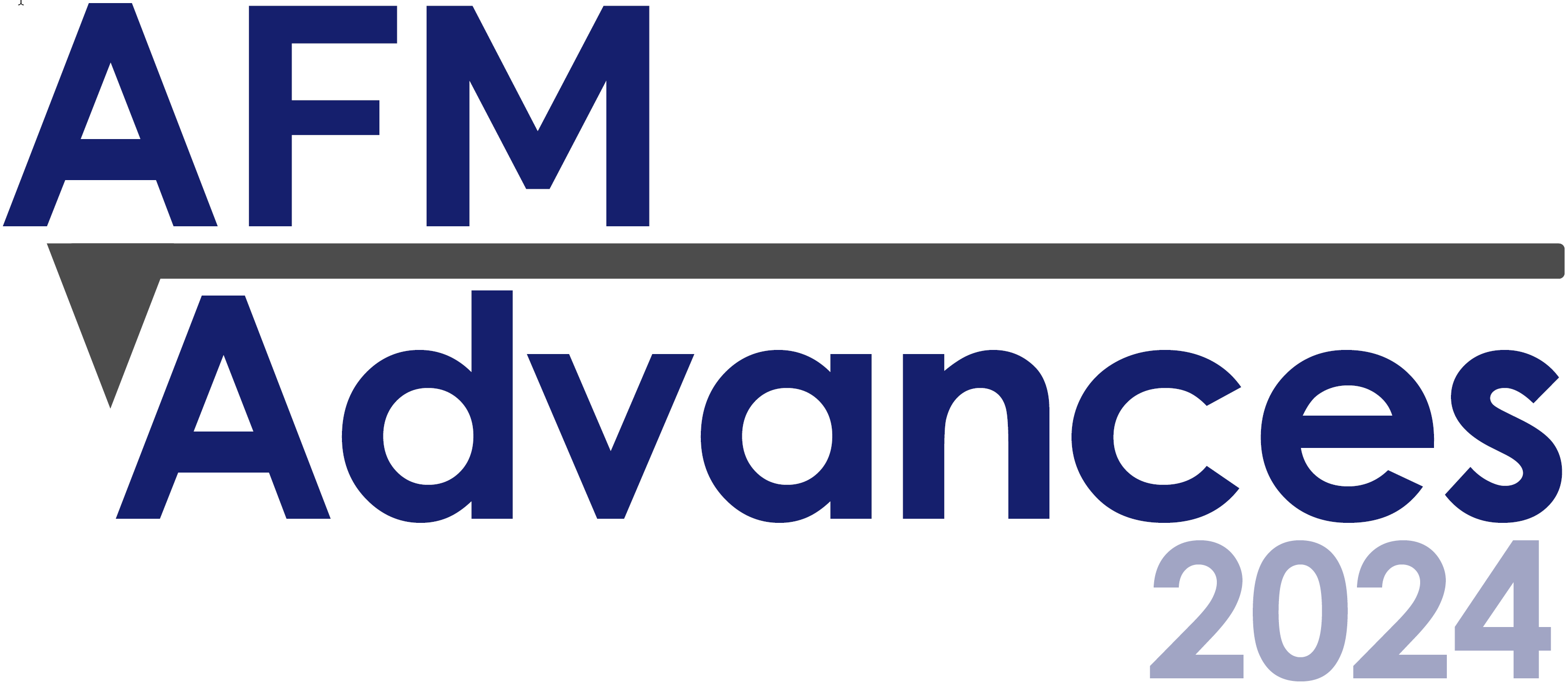 General Information Contributed abstracts will be considered for oral or poster presentations.If your abstract is not selected for an oral presentation, you may be offered a poster slot. Oral presentations will be 12 minutes followed by a 3-minute question period. Abstracts should be no more than 250-500 words and must follow the format provided below. Submission deadline extended to April 30th, 2024.Abstracts should be written in English and submitted as a word file (.docx or .doc) by email attachment to Ms. Inge Courtois. Abstracts_AFMAdvances@oxinst.com Presenting Author InformationName, Title/Position: Institute:Address: Email: Research Area (circle 1-2)Nano-Carbon and 2D materials Piezo and Ferroelectrics Polymers Semiconductors and Nanotechnology ResearchCells, Biomolecules, Membranes, and Assemblies Energy Generation and StoragePresentation preference (indicate 1): 	Oral		PosterAsylum Research AFM system used for reported research? Cypher  Jupiter   MFPStatement: I agree to allow my accepted abstract to be published on the symposium web site and in the AFM Advances Program.  (Circle 1):	 Yes		NoAbstract TitleAuthor A. Name1 (presenter is underlined), Author B. Name1, Author C. Name2 1Institution One Name, Street Address, City, State/Province Zip/Postal Code, Country2Institution Two Name, Street Address, City, State/Province Zip/Postal Code, CountryThe abstract length should be between 250 and 500 words and should fit on a single page. It must contain the paper title, the author names, their corresponding affiliation, postal and e-mail addresses. The following format should be followed:Paper size:		standard LETTER paper 8.5” X 11”  (21.59 x 27.94 cm)Margins:		1” (2.54 cm) (all sides)Title:			14 pt bold, Arial, centeredAuthor names:	12 pt, Arial, centeredAffiliation:		10 pt italic, Arial, centeredAbstract body:	12 pt, Arial, justified with single line spacingFigures:		Figures and captions must be kept within the marginsCaption should be 10 pt Arial with bold “Fig” label (see below)Example: 	Fig 1. Captions are cool.References:		Standard Nature reference format style preferred (10 pt, Arial). References should be placed at the bottom of the page.1Binnig, G., Quate, C. F. & Gerber, Ch. Atomic force microscope. Phys. Rev. Lett. 56, 930-933 (1986).